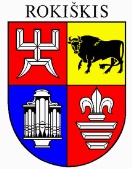 ROKIŠKIO RAJONO SAVIVALDYBĖS ADMINISTRACIJOS DIREKTORIUSĮSAKYMASDĖL TRŪKSTAMŲ SPECIALISTŲ PRITRAUKIMO PROGRAMOS FINANSAVIMO2024 m. liepos 4 d. Nr. AV-409RokiškisVadovaudamasis Lietuvos Respublikos vietos savivaldos įstatymo 34 straipsnio 6 dalies 1 punktu, Rokiškio rajono savivaldybės tarybos 2024 m. birželio 27 d. sprendimu Nr. TS-226 „Dėl Rokiškio rajono savivaldybės tarybos 2024 m. vasario 15 d. sprendimo Nr. TS-28 „Dėl Rokiškio rajono savivaldybės 2024 metų biudžeto patvirtinimo“ pakeitimo“, Rokiškio rajono savivaldybės tarybos 2022 m. spalio 28 d. sprendimu Nr. TS-223 „Dėl trūkstamų specialistų pritraukimo į Panevėžio apskrities vyriausiojo policijos komisariato Rokiškio rajono policijos komisariatą finansavimo programos patvirtinimo“, atsižvelgdamas į Rokiškio rajono savivaldybės ir Panevėžio apskrities vyriausiojo policijos komisariato 2022 m. liepos 11 d. pasirašytą bendradarbiavimo sutartį Nr. 50-ST6-27(1,66):1. S k i r i u 23 529,40 Eur Panevėžio apskrities vyriausiojo policijos komisariato Trūkstamų specialistų pritraukimo į Panevėžio apskrities vyriausiojo policijos komisariato Rokiškio rajono policijos komisariatą finansavimo programai įgyvendinti.2. P a v e d u Evelinai Kazlauskaitei, Teisės ir personalo skyriaus vyriausiajai specialistei, parengti savivaldybės biudžeto lėšų naudojimo sutartį.Įsakymas per vieną mėnesį gali būti skundžiamas Lietuvos administracinių ginčų komisijos Panevėžio apygardos skyriui (Respublikos g. 62, Panevėžys) Lietuvos Respublikos ikiteisminio administracinių ginčų nagrinėjimo tvarkos įstatymo nustatyta tvarka.Jaunimo reikalų koordinatorius (vyriausiasis specialistas),	  vykdantis administracijos direktoriaus pareigas                                              Gediminas KriovėEvelina Kazlauskaitė